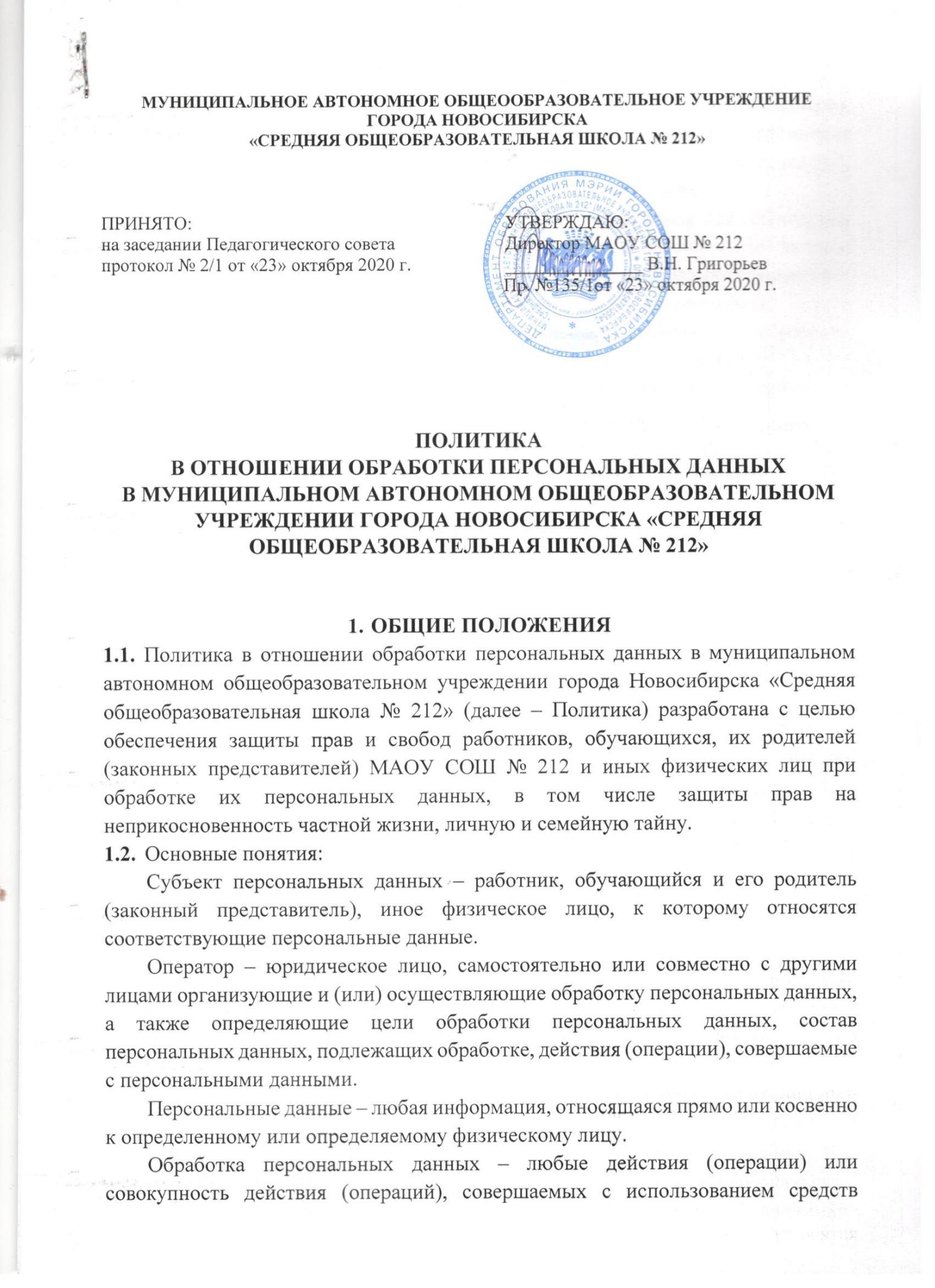 автоматизации или без использования таких средств с персональными данными, включая сбор, запись, систематизацию, накопление, хранение, уточнение (обновление, изменение), использование, распространение (в том числе передачу), обезличивание, блокирование, уничтожение персональных данных.Конфиденциальность персональных данных – обязательное для соблюдения назначенного ответственного лица, получившего доступ к персональным данным субъектов персональных данных, требование не допускать их распространения без согласия субъекта персональных данных или иного законного основания.Автоматизированная обработка персональных данных – обработка персональных данных с помощью средств вычислительной техники.Распространение персональных данных – действия, направленные на раскрытие персональных данных неопределенному кругу лиц.Предоставление персональных данных – действия, направленные на раскрытие персональных данных определенному лицу или определенному кругу лиц.Блокирование персональных данных – временное прекращение обработки персональных данных (за исключением случаев, если обработка необходима для уточнения персональных данных).Уничтожение персональных данных – действия, в результате которых становится невозможным восстановить содержание персональных данных в информационной системе персональных данных и (или) в результате которых уничтожаются материальные носители персональных данных.Обезличивание персональных данных – действия, в результате которых становится невозможным без использования дополнительной информации определить принадлежность персональных данных конкретному субъекту персональных данных.Информационная система персональных данных – совокупность содержащихся в базах данных персональных данных и обеспечивающих их обработку информационных технологий и технических средств.Основные права и обязанности оператора:Обязанности оператора при сборе персональных данных1. При сборе персональных данных оператор обязан предоставить субъекту персональных данных по его просьбе следующую информацию:подтверждение факта обработки персональных данных оператором;правовые основания и цели обработки персональных данных;цели и применяемые оператором способы обработки персональных данных;наименование и место нахождения оператора, сведения о лицах (за исключением работников оператора), которые имеют доступ к персональным данным или которым могут быть раскрыты персональные данные на основании договора с оператором или на основании федерального закона;обрабатываемые персональные данные, относящиеся к соответствующему субъекту персональных данных, источник их получения, если иной порядок представления таких данных не предусмотрен федеральным законом;сроки обработки персональных данных, в том числе сроки их хранения:порядок осуществления субъектом персональных данных прав, предусмотренных настоящим Федеральным законом;информацию об осуществленной или о предполагаемой трансграничной передаче данных;наименование или фамилию, имя, отчество и адрес лица, осуществляющего обработку персональных данных по поручению оператора, если обработка поручена или будет поручена такому лицу;иные сведения, предусмотренные настоящим Федеральным законом или другими федеральными законами.Если предоставление персональных данных является обязательным в соответствии с федеральным законом, оператор обязан разъяснить субъекту персональных данных юридические последствия отказа предоставить его персональные данные.Если персональные данные получены не от субъекта персональных данных, оператор, за исключением определенных случаев, до начала обработай таких персональных данных обязан предоставить субъекту персональных данных следующую информацию:наименование либо фамилия, имя, отчество и адрес оператора или его представителя;цель обработки персональных данных и ее правовое основание;предполагаемые пользователи персональных данных;установленные настоящим Федеральным законом права субъекта персональных данных;источник получения персональных данных.Оператор освобождается от обязанности предоставить субъекту персональных данных установленных сведений, в случаях, если:субъект персональных данных уведомлен об осуществлении обработки его персональных данных соответствующим оператором;персональные данные получены оператором на основании федерального закона или в связи с исполнением договора, стороной которого либо выгодоприобретателем или поручителем, по которому является субъект персональных данных;персональные данные сделаны общедоступными субъектом персональных данных или получены из общедоступного источника;оператор осуществляет обработку персональных данных для статистических или иных исследовательских целей, для осуществления профессиональной деятельности журналиста либо научной, литературной или иной творческой деятельности, если при этом не нарушаются нрава и законные интересы субъекта персональных данных.При сборе персональных данных, в том числе посредством информационно-телекоммуникационной сети «Интернет», оператор обязан обеспечить запись, систематизацию, накопление, хранение, уточнение (обновление, изменение), извлечение персональных данных граждан Российской Федерации с использованием баз данных, находящихся на территории Российской Федерации, за исключением определенных случаев.Меры, направленные на обеспечение выполнения оператором обязанностей в области обработки персональных данныхОператор обязан принимать меры, необходимые и достаточные для обеспечения обязанностей в области обработки персональных данных. Оператор самостоятельно определяет состав и перечень мер, необходимых и достаточных для обеспечения выполнения обязанностей в области обработке персональных данных:назначение ответственного за организацию обработки персональных данных;издание документов, определяющих политику оператора в отношении обработки персональных данных, локальных актов по вопросам обработки персональных данных, а также локальных актов, устанавливающих процедуры, направленные на предотвращение и выявление нарушений законодательства Российской Федерации, устранение последствий таких нарушений;применение правовых, организационных и технических мер по обеспечению безопасности персональных данных;осуществление внутреннего контроля и (или) аудита соответствия обработки персональных данных федеральному законодательству, требованиям к защите персональных данных, политике в отношении обработки персональных данных, локальным актам;оценка вреда, который может быть причинен субъектам персональных данных в случае нарушения законодательства, соотношение указанного вреда и принимаемых оператором мер, направленных на обеспечение выполнения обязанностей, предусмотренных законодательством;ознакомление работников оператора, непосредственно осуществляющих обработку персональных данных, с положениями законодательства Российской Федерации о персональных данных, в том числе требованиями к защите персональных данных, документами, определяющими политику оператора в отношении обработки персональных данных, локальными актами по вопросам обработки персональных данных, и (или) обучение указанных работников.Оператор обязан опубликовать или иным образом обеспечить неограниченный доступ к документу, определяющему его политику в отношении обработки персональных данных, к сведениям о реализуемых требованиях к защите персональных данных. Оператор, осуществляющий сбор персональных данных с использованием информационно-телекоммуникационных сетей, обязан опубликовать в соответствующей информационно-телекоммуникационной сети документ, определяющий его политику в отношении обработки персональных данных, и сведения о реализуемых требованиях к защите персональных данных, а также обеспечить возможность доступа к указанному документу с использованием средств соответствующей информационно-телекоммуникационной сети.Оператор обязан представить документы и локальные акты, и (или) иным образом подтвердить принятие мер в области обработки персональных данных, по запросу уполномоченного органа по защите прав субъектов персональных данных.Меры по обеспечению безопасности персональных данных при их обработкеОператор при обработке персональных данных обязан принимать необходимые правовые, организационные и технические меры или обеспечивать их принятие для защиты персональных данных от неправомерного или случайного доступа к ним, уничтожения, изменения, блокирования, копирования, предоставления, распространения персональных данных, а также от иных неправомерных действий в отношении персональных данных.Обеспечение безопасности персональных данных достигается, в частности:определением угроз безопасности персональных данных при их обработке в информационных системах персональных данных;применением организационных и технических мер по обеспечению безопасности персональных данных при их обработке в информационных системах персональных данных, необходимых для выполнения требований к защите персональных данных, исполнение которых обеспечивает установленные Правительством Российской Федерации уровни защищенности персональных данных;применением прошедших в установленном порядке процедуру оценки соответствия средств защиты информации;оценкой эффективности принимаемых мер по обеспечению безопасности персональных данных до ввода в эксплуатацию информационной системы персональных данных;учетом машинных носителей персональных данных;обнаружением фактов несанкционированного доступа к персональным данным и принятием мер;восстановлением персональных данных, модифицированных или уничтоженных вследствие несанкционированного доступа к ним;установлением правил доступа к персональным данным, обрабатываемым в информационной системе персональных данных, а также обеспечением регистрации и учета всех действий, совершаемых с персональными данными в информационной системе персональных данных;контролем за принимаемыми мерами по обеспечению безопасности персональных данных и уровня защищенности информационных систем персональных данных.Обязанности оператора при обращении к нему субъекта персональных данных либо при получении запроса субъекта персональных данных или его представителя, а также уполномоченного органа по защите прав субъектов персональных данныхОператор обязан сообщить в установленном порядке субъекту персональных данных или его представителю информацию о наличии персональных данных, относящихся к соответствующему субъекту персональных данных, а также предоставить возможность ознакомления с этими персональными данными при обращении субъекта персональных данных или его представителя либо в течение тридцати дней с даты получения запроса субъекта персональных данных или его представителя.В случае отказа в предоставлении информации о наличии персональных данных о соответствующем субъекте персональных данных или персональных данных субъекту персональных данных или его представителю при их обращении либо при получении запроса субъекта персональных данных или его представителя оператор обязан дать в письменной форме мотивированный ответ, в срок, не превышающий тридцати дней со дня обращения субъекта персональных данных или его представителя либо с даты получения запроса субъекта персональных данных или его представителя.Оператор обязан предоставить безвозмездно субъекту персональных данных или его представителю возможность ознакомления с персональными данными, относящимися к этому субъекту персональных данных. В срок, не превышающий семи рабочих дней со дня предоставления субъектом персональных данных или его представителем сведений, подтверждающих, что персональные данные являются неполными, неточными или неактуальными, оператор обязан внести в них необходимые изменения. В срок, не превышающий семи рабочих дней со дня представления субъектом персональных данных или его представителем сведений, подтверждающих, что такие персональные данные являются незаконно полученными или не являются необходимыми для заявленной цели обработки, оператор обязан уничтожить такие персональные данные. Оператор обязан уведомить субъекта персональных данных или его представителя о внесенных изменениях и предпринятых мерах и принять разумные меры для уведомления третьих лиц, которым персональные данные этого субъекта были переданы.Оператор обязан сообщить в уполномоченный орган по защите прав субъектов персональных данных по запросу этого органа необходимую информацию в течение тридцати дней с даты получения такого запроса.Обязанности оператора по устранению нарушений законодательства, допущенных при обработке персональных данных, по уточнению, блокированию и уничтожению персональных данныхВ случае выявления неправомерной обработки персональных данных при обращении субъекта персональных данных или его представителя либо по запросу субъекта персональных данных или его представителя либо уполномоченного органа по защите прав субъектов персональных данных оператор обязан осуществить блокирование неправомерно обрабатываемых персональных данных, относящихся к этому субъекту персональных данных, или обеспечить их блокирование (если обработка персональных данных осуществляется другим лицом, действующим по поручению оператора) с момента такого обращения или получения указанного запроса на период проверки. В случае выявления неточных персональных данных при обращении субъекта персональных данных или его представителя либо по их запросу или по запросу уполномоченного органа по защите прав субъектов персональных данных оператор обязан осуществить блокирование персональных данных, относящихся к этому субъекту персональных данных, или обеспечить их блокирование (если обработка персональных данных осуществляется другим лицом, действующим по поручению оператора) с момента такого обращения или получения указанного запроса на период проверки, если блокирование персональных данных не нарушает права и законные интересы субъекта персональных данных или третьих лиц.В случае подтверждения факта неточности персональных данных оператор на основании сведений, представленных субъектом персональных данных или его представителем либо уполномоченным органом по защите прав субъектов персональных данных, или иных необходимых документов обязан уточнить персональные данные в течение семи рабочих дней со дня представления таких сведений и снять блокирование персональных данных.В случае выявления неправомерной обработки персональных данных, осуществляемой оператором или лицом, действующим по поручению оператора, оператор в срок, не превышающий трех рабочих дней с даты этого выявления, обязан прекратить неправомерную обработку персональных данных или обеспечить прекращение неправомерной обработки персональных данных лицом, действующим по поручению оператора. В случае, если обеспечить правомерность обработки персональных данных невозможно, оператор в срок, не превышающий десяти рабочих дней с даты выявления неправомерной обработки персональных данных, обязан уничтожить такие персональные данные или обеспечить их уничтожение. Об устранении допущенных нарушений или об уничтожении персональных данных оператор обязан уведомить субъекта персональных данных или его представителя, а в случае, если обращение субъекта персональных данных или его представителя либо запрос уполномоченного органа по защите прав субъектов персональных данных были направлены уполномоченным органом по защите прав субъектов персональных данных, также указанный орган.В случае достижения цели обработки персональных данных оператор обязан прекратить обработку персональных данных и уничтожить персональные данные в срок, не превышающий тридцати дней с даты достижения цели обработки персональных данных, если иное не предусмотрено договором, стороной которого, выгодоприобретателем или поручителем по которому является субъект персональных данных, иным соглашением между оператором и субъектом персональных данных либо если оператор не вправе осуществлять обработку персональных данных без согласия субъекта персональных данных на основаниях, предусмотренных настоящим Федеральным законом или другими федеральными законами.В случае отзыва субъектом персональных данных согласия на обработку его персональных данных оператор обязан прекратить их обработку и в случае, если сохранение персональных данных более не требуется для целей обработки персональных данных, уничтожить персональные данные в срок, не превышающий тридцати дней с даты поступления указанного отзыва, если иное не предусмотрено договором, стороной которого, выгодоприобретателем или поручителем по которому является субъект персональных данных, иным соглашением между оператором и субъектом персональных данных либо если оператор не вправе осуществлять обработку персональных данных без согласия субъекта персональных данных на основаниях, предусмотренных настоящим Федеральным законом или другими федеральными законами.В случае отсутствия возможности уничтожения персональных данных в течение установленного срока, оператор осуществляет блокирование таких персональных данных и обеспечивает уничтожение персональных данных в срок не более чем шесть месяцев, если иной срок не установлен федеральными законами.Оператор до начала обработки персональных данных обязан уведомить уполномоченный орган по защите прав субъектов персональных данных о своем намерении осуществлять обработку персональных данных.Основные права и обязанности субъекта персональных данных.В целях обеспечения защиты персональных данных, хранящихся у оператора, субъекты персональных данных имеют право:получать полную информацию о своих персональных данных и их обработке;свободного бесплатного доступа к своим персональным данным, включая право на получение копии любой записи, содержащей персональные данные, за исключением случаев, предусмотренных федеральными законами. Получение указанной информации о своих персональных данных возможно при личном обращении субъекта персональных данных – к лицу, ответственному за организацию и осуществление храпения персональных данных;требовать об исключении или исправлении неверных или неполных персональных данных, а также данных, обработанных с нарушением требований действующего законодательства. Указанное требование должно быть оформлено письменным заявлением субъекта персональных данных на имя руководителя оператора.В целях обеспечения достоверности персональных данных субъекты персональных данных обязаны:представлять уполномоченным работникам оператора достоверные сведения о себе в порядке и объеме, предусмотренном законодательством Российской Федерации;в случае изменения персональных данных сообщать об этом в течение 5 рабочих дней с даты их изменений.ЦЕЛИ СБОРА ПЕРСОНАЛЬНЫХ ДАННЫХЦелями сбора персональных данных являются:обеспечение соблюдения Конституции Российской Федерации, законодательных и нормативных правовых актов Российской Федерации, содействие работнику в исполнении должностных обязанностей, обучении и должностном росте;обеспечение личной безопасности работника и членов его семьи, а также обеспечение сохранности принадлежащего ему имущества;учет результатов исполнения работников должностных обязанностей и обеспечение сохранности имущества оператора;исполнение требований налогового законодательства по вопросам исчисления и уплаты налога на доходы физических лиц и единого социального налога, пенсионного законодательства при формировании и передаче в ПФР персонифицированных данных о каждом получателе доходов, которые учитываются при начислении взносов на обязательное пенсионное страхование;заполнение первичной статистической документации в соответствии с трудовым, налоговым законодательством и иными федеральными законами;формирование кадрового резерва оператора;учет работников оператора, награжденных наградами различного уровня, представленных к награждению;осуществление учета обучающихся, получающих дошкольное, начальное общее, основное общее и среднее общее образование;выполнение муниципального задания, достижение целей образования обучающимися;осуществление учета семей, в которых воспитываются обучающиеся;формирование культуры личности учащихся на основе усвоения федеральных государственных образовательных стандартов дошкольного и общего образования;адаптация обучающихся к жизни в обществе;создание основы для осознанного выбора и последующего освоения профессиональных образовательных программ;интеллектуальное и эмоциональное развитие обучающихся;охрана жизни обучающихся во время образовательного процесса.ПРАВОВОЕ ОСНОВАНИЕ ОБРАБОТКИ ПЕРСОНАЛЬНЫХ ДАННЫХПравовым основанием обработки персональных данных являются:Конституция Российской Федерации;Трудовой кодекс Российской Федерации;Федеральный закон от 27.07.2006 № 152-ФЗ «О персональных данных»;Федеральный закон от 27.07.2006 года № 149-ФЗ «Об информации, информационных технологиях и о защите информации»;постановление Правительства РФ от 15.09.2008 № 687 «Об утверждении Положения об особенностях обработки персональных данных, осуществляемой без использования средств автоматизации»;Федеральный закон от 29.12.2012 года № 273-ФЗ «Об образовании в Российской Федерации»;постановление правительства Российской Федерации от 01.11.2012 № 1119 «Об утверждении требований к защите персональных данных при их обработке в информационных системах персональных данных»;приказ ФСТЭК России от 18.02.2013 № 21 «Об утверждении Состава и содержания организационных и технических мер по обеспечению безопасности персональных данных при их обработке в информационных системах персональных данных»;приказ ФСБ России от 10.07.2014 № 378 «Об утверждении Состава и содержания организационных и технических мер по обеспечению безопасности персональных данных при их обработке в информационных системах персональных данных с использованием средств криптографической зашиты информации, необходимых для выполнения установленных Правительством Российской Федерации требований к защите персональных данных для каждого из уровней защищенности»;устав МАОУ СОШ №212;договоры, заключаемые между оператором и субъектом персональных данных;согласие на обработку персональных данных (в случаях, прямо не предусмотренных законодательством РФ, но соответствующих полномочиям оператора).ОБЪЕМ И КАТЕГОРИИ ОБРАБАТЫВАЕМЫХ ПЕРСОНАЛЬНЫХ ДАННЫХ, КАТЕГОРИИ СУБЪЕКТОВ ПЕРСОНАЛЬНЫХ ДАННЫХК персональным данным работника, в том числе бывшего работника (далее субъект персональных данных), получаемым работодателем (далее оператор) для целей соблюдения трудового законодательства и обеспечения трудовых отношений, относятся следующие сведения:паспортные данные работника;сведения о месте регистрации, проживания работника и членов его семьи;сведения об ИНН;сведения о страховом свидетельстве государственного пенсионного страхования;сведения о воинском учете (для военнообязанных и лиц, подлежащих призыву на военную службу);сведения об образовании, квалификации или наличии специальных знаний (при поступлении на работу, требующую специальных знаний или специальной подготовки);анкетные данные, заполненные работником при поступлении на работу' или в процессе работы (в том числе - автобиография, сведения о семейном положении работника, перемене фамилии, наличии детей и иждивенцев);сведения о возрасте несовершеннолетних детей и месте их обучения, а также о детях, находящихся на иждивении;сведения о состоянии здоровья (сведения об инвалидности, беременности, результатах медосмотров, медицинских освидетельствований);сведения о номерах телефонов и электронной почты;сведения о заработной плате и иных выплат и удержаний (в том числе по решению суда);сведения о лицевом счете для перечисления заработной платы и иных выплат;сведения об аттестации, повышении квалификации;сведения об отсутствии (наличии) судимости, уголовного преследования.К персональным данным обучающихся и их родителей (законных представителей) (далее субъект персональных данных), получаемых МАОУ СОШ№212 (далее оператор) для обеспечения целей образования относятся следующие сведения:данные свидетельства о рождении (паспортные данные) обучающегося;паспортные данные родителя (законного представителя);сведения о месте регистрации, проживания обучающегося и его родителя (законного представителя);сведения об ИНН;сведения о страховом свидетельстве государственного пенсионного страхования;сведения о воинском учете обучающихся (для лиц, подлежащих призыву на военную службу);сведения об образовании обучающихся и их родителей (законных представителей),сведения о составе семьи, перемене фамилии;сведения о возрасте несовершеннолетних детей и месте их обучения;паспортные данные работника;сведения о состоянии здоровья обучающихся (сведения об инвалидности, результатах медосмотров, медицинских освидетельствований);сведения об отсутствии (наличии) судимости, уголовного преследования;сведения о документах, подтверждающих права на дополнительные гарантии и компенсации по определенным основаниям, предусмотренным законодательством (родители-инвалиды, неполная семья, ребенок-сирота и т.п.);сведения о полномочиях законного представителя;сведения о номерах телефонов и электронной почты;сведения о лицевом счете для перечисления финансовых средств, в случае оказания услуг не в полном объеме. К персональным данным иных физических лиц (далее субъект персональных данных), получаемых МАОУ СОШ № 212 (далее оператор) для целей выполнения заключенных договоров (соглашений) на образовательные (иные) услуги, при прохождении собеседования на вакантную должность, относятся следующие сведения:данные свидетельства о рождении (паспортные данные) получателя услуги;паспортные данные физического лица, получателя или заказчика услуги;сведения о месте регистрации, проживания физического лица, получателя или заказчика услуги;сведения об ИНН;сведения о страховом свидетельстве государственного пенсионного страхования;сведения об образовании, квалификации или наличии специальных знаний (при поступлении на работу, требующую специальных знаний или специальной подготовки);сведения об аттестации, повышении квалификации;сведения о номерах телефонов и электронной почты;сведения об отсутствии (наличии) судимости, уголовного преследования;сведения о лицевом счете для перечисления финансовых средств, в случае оказания услуг не в полном объеме.Обработка специальных категорий персональных данных, касающихся расовой, национальной принадлежности, политических взглядов, религиозных или философских убеждений, состояния здоровья, интимной жизни, не допускается, за исключением следующих случаев:субъект персональных данных дал согласие в письменной форме на обработку своих персональных данных;персональные данные сделаны общедоступными субъектом персональных данных;обработка персональных данных необходима для защиты жизни, здоровья или иных жизненно важных интересов субъекта персональных данных либо жизни, здоровья или иных жизненно важных интересов других лиц и получение согласия субъекта персональных данных невозможно;обработка персональных данных осуществляется в соответствии с законодательством Российской Федерации о безопасности, о противодействии терроризму, о транспортной безопасности, о противодействии коррупции, об оперативно-розыскной деятельности, об исполнительном производстве, уголовно-исполнительным законодательством Российской Федерации;обработка персональных данных осуществляется в случаях, предусмотренных законодательством Российской Федерации, государственными органами, муниципальными органами или организациями в целях устройства детей, оставшихся без попечения родителей, на воспитание в семьи граждан;обработка персональных данных осуществляется в соответствии с законодательством Российской Федерации о гражданстве Российской Федерации.ПОРЯДОК И УСЛОВИЯ ОБРАБОТКИ И ХРАНЕНИЯ ПЕРСОНАЛЬНЫХ ДАННЫХ5.1 Обработка персональных данных субъектов персональных данных может осуществляться исключительно в целях обеспечения соблюдения законов и иных нормативных правовых актов; содействия в обучении, трудоустройстве, обеспечения их личной безопасности; контроля качества обучения и обеспечения сохранности имущества. Субъекты персональных данных должны быть проинформированы о целях обработки персональных данных.5.2 Все персональные данные совершеннолетнего субъекта персональных данных предоставляются им лично, за исключением случаев, предусмотренных федеральным законом. Персональные данные несовершеннолетнего субъекта персональных данных предоставляются его родителем (законным представителем).5.3 Если персональные данные возможно получить только у третьей стороны, то оператор обязан заранее уведомить об этом субъекта персональных данных и получить его письменное согласие. Оператор должен сообщить субъекту персональных данных о целях, предполагаемых источниках и способах получения персональных данных, а также о характере подлежащих получению персональных данных и последствиях отказа дать письменное согласие на их получение.5.4 Согласие субъекта персональных данных не требуется в следующих случаях:обработка персональных данных осуществляется на основании Трудового кодекса РФ, Федерального закона от 29.12.2012 г. № 273-ФЗ «Об образовании в Российской Федерации» или иного федерального закона, устанавливающего ее цель, условия получения персональных данных и круг субъектов, персональные данные которых подлежат обработке, а также определяющего полномочия Образовательного организации;обработка персональных данных осуществляется в целях исполнения трудового договора;обработка персональных данных осуществляется для статистических или иных научных целей при условии обязательного обезличивания персональных данных;обработка персональных данных необходима для защиты жизни, здоровья или иных жизненно важных интересов субъекта персональных данных, если получение его согласия невозможно.5.5 Оператор, уполномоченное лицо оператора, получившие доступ к персональным данным, обязаны не раскрывать третьим лицам и не распространять персональные данные без согласия субъекта персональных данных, если иное не предусмотрено федеральным законодательством.5.6 Оператор обязан опубликовать или иным образом обеспечить неограниченный доступ к документу, определяющему его политику в отношении обработки персональных данных, к сведениям о реализуемых требованиях к защите персональных данных. Оператор, осуществляющий сбор персональных данных с использованием информационно-телекоммуникационных сетей, обязан опубликовать в соответствующей информационно-телекоммуникационной сети документ, определяющий его политику в отношении обработки персональных данных, и сведения о реализуемых требованиях к защите персональных данных, а также обеспечить возможность доступа к указанному документу с использованием средств соответствующей информационно-телекоммуникационной сети.5.7 Оператор при обработке персональных данных обязан принимать необходимые правовые, организационные и технические меры или обеспечивать их принятие для защиты персональных данных от неправомерного или случайного доступа к ним, уничтожения, изменения, блокирования, копирования, предоставления, распространения персональных данных, а также от иных неправомерных действий в отношении персональных данных.5.8 Обеспечение безопасности персональных данных достигается, в частности:определением угроз безопасности персональных данных при их обработке в информационных системах персональных данных;применением организационных и технических мер по обеспечению безопасности персональных данных при их обработке в информационных системах персональных данных, необходимых для выполнения требований к защите персональных данных, исполнение которых обеспечивает установленные Правительством Российской Федерации уровни защищенности персональных данных;применением прошедших в установленном порядке процедуру оценки соответствия средств защиты информации;оценкой эффективности принимаемых мер по обеспечению безопасности персональных данных до ввода в эксплуатацию информационной системы персональных данных;учетом машинных носителей персональных данных;обнаружением фактов несанкционированного доступа к персональным данным и принятием мер;восстановлением персональных данных, модифицированных или уничтоженных вследствие несанкционированного доступа к ним;установлением правил доступа к персональным данным, обрабатываемым в информационной системе персональных данных, а также обеспечением регистрации и учета всех действий, совершаемых с персональными данными в информационной системе персональных данных;контролем за принимаемыми мерами по обеспечению безопасности персональных данных и уровня защищенности информационных систем персональных данных.5.9 Персональные данные хранятся на бумажных и электронных носителях, в специально предназначенных для этого помещениях.5.10 В процессе хранения персональных данных оператор обеспечивает:требования нормативных документов, устанавливающих правила хранения конфиденциальных сведений;сохранность имеющихся данных, ограничение доступа к ним, в соответствии с законодательством Российской Федерации и настоящим Положением;контроль за достоверностью и полнотой персональных данных, их регулярное обновление и внесение по мере необходимости соответствующих изменений.5.11 Лица, имеющие доступ к персональным данным обязаны использовать персональные данные лишь в целях, для которых они были предоставлены.5.12 Ответственным за организацию и осуществление хранения персональных данных субъектов персональных данных являются работники, назначенные приказом руководителя.5.13 Обрабатываемые персональные данные подлежат уничтожению либо обезличиванию по достижении целей обработки или в случае утраты необходимости в достижении этих целей.5.14 При осуществлении хранения персональных данных оператор обязан использовать базы данных, находящиеся на территории Российской Федерации.5.15 При передаче персональных данных другим юридическим и физическим лицам, оператор соблюдает следующие требования:персональные данные субъекта персональных данных не могут быть сообщены третьей стороне без письменного согласия субъекта персональных данных, за исключением случаев, когда это необходимо для предупреждения угрозы жизни и здоровью работника (обучающегося, воспитанника), а также в случаях, установленных федеральным законом.лица, получающие персональные данные субъекта персональных данных должны предупреждаться о том, что эти данные могут быть использованы лишь в целях, для которых они сообщены. Оператор должен требовать от этих лиц подтверждения того, что это правило соблюдено. Лица, получающие персональные данные обязаны соблюдать режим конфиденциальности. Данное положение не распространяется на обмен персональными данными в порядке, установленном федеральными законами.5.16 Передача персональных данных субъекта персональных данных может быть осуществлена в установленном действующим законодательством порядке только в том объеме, который необходим для выполнения указанными представителями их функций.5.17 Обработка персональных данных, содержащихся в информационной системе персональных данных либо извлеченных из такой системы, считается осуществленной без использования средств автоматизации (неавтоматизированной), если такие действия с персональными данными, как использование, уточнение, распространение, уничтожение персональных данных в отношении каждого из субъектов персональных данных, осуществляются при непосредственном участии человека. Правила обработки персональных данных, осуществляемой без использования средств автоматизации, разрабатываются в соответствии существующим законодательством и утверждаются приказом оператора.АКТУАЛИЗАЦИЯ, ИСПРАВЛЕНИЕ, УДАЛЕНИЕ И УНИЧТОЖЕНИЕ ПЕРСОНАЛЬНЫХ ДАННЫХВ случае подтверждения факта неточности данных или неправомерности их обработки персональные данные подлежат их актуализации оператором, а обработка должна быть прекращена.При достижении целей обработки персональных данных, а также в случае отзыва субъектом данных согласия на их обработку они подлежат уничтожению, если:иное не предусмотрено договором, стороной которого, выгодоприобретателем или поручителем, по которому является субъект персональных данных;оператор не вправе осуществлять обработку без согласия субъекта персональных данных на основаниях, предусмотренных Законом № 152-ФЗ или иными федеральными законами;иное не предусмотрено другим соглашением между оператором и субъектом персональных данных.7. ОТВЕТСТВЕННОСТЬ ЗА НАРУШЕНИЕ НАСТОЯЩЕЙ ПОЛИТИКИ7.1 За нарушение порядка обработки (сбора, хранения, использования, распространения и защиты) персональных данных должностное лицо несет административную ответственность в соответствии с действующим законодательством.7.2 За нарушение правил хранения и использования персональных данных, повлекшее за собой материальный ущерб оператору, работник несет материальную ответственность в соответствии с действующим трудовым законодательством.7.3 Материальный ущерб, нанесенный субъекту персональных данных за счет ненадлежащего хранения и использования персональных данных, подлежит возмещению в порядке, установленном действующим законодательством.7.4   Все, что не урегулировано настоящей Политикой, определяется действующим законодательством Российской Федерации.8. ПОРЯДОК ВНЕСЕНИЯ ИЗМЕНЕНИЙ И (ИЛИ) ДОПОЛНЕНИЙ В ПОЛОЖЕНИЕ8.1. Настоящее Положение принимается на Педагогическом совете школы и утверждается (либо вводится в действие) приказом директора МАОУ СОШ №212.8.2. Положение принимается на неопределенный срок. Изменения и дополнения к Положению принимаются в порядке, предусмотренном п.8.1 настоящего Положения.8.3. После принятия Положения (или изменений и дополнений отдельных пунктов и разделов) в новой редакции предыдущая редакция автоматически утрачивает силу.